The Big Picture 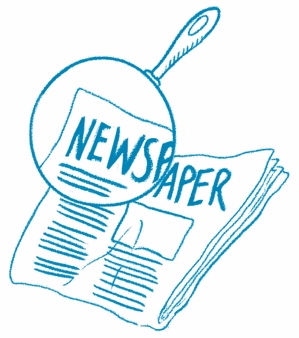 Main Idea  What is this article mostly about? 
Draw or write the main idea. Then draw two details that support the main idea. Picture This 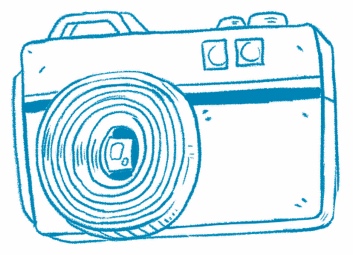 Understanding Photos. Photos can help you understand what an article is about.How Are They the Same? 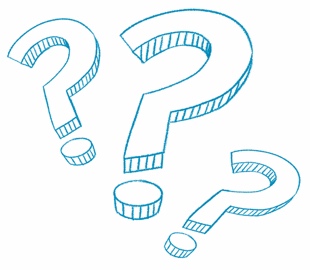 Compare Information  Find two articles about similar topics. How are they the same?What’s That Word?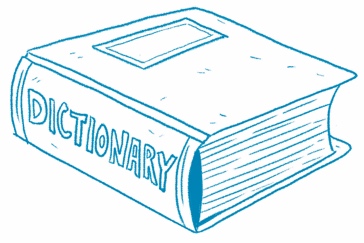 Build Vocabulary  Clues from the text help you 
understand new words. What Do You Think?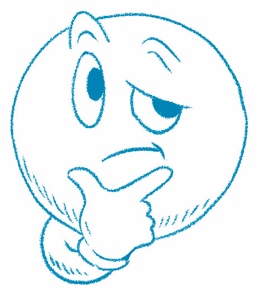 Answer the question at the end of the article. 
Draw or write. What Can You Do?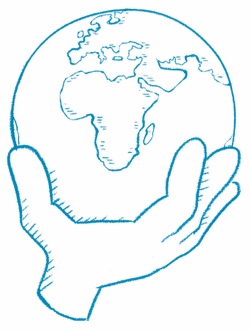 Answer the question at the end of the article. 
Draw or write. Article 1 TitleArticle 2 TitleWhat is this article about?
Draw or write.What is this article about?
Draw or write.What is the same about both articles?What is the same about both articles?